Управление образованияАдминистрация города НовочеркасскаМетодический кабинетСовместная деятельность по речевому развитию с использованием мнемотехники во второй младшей группе«Прогулка в волшебный лес»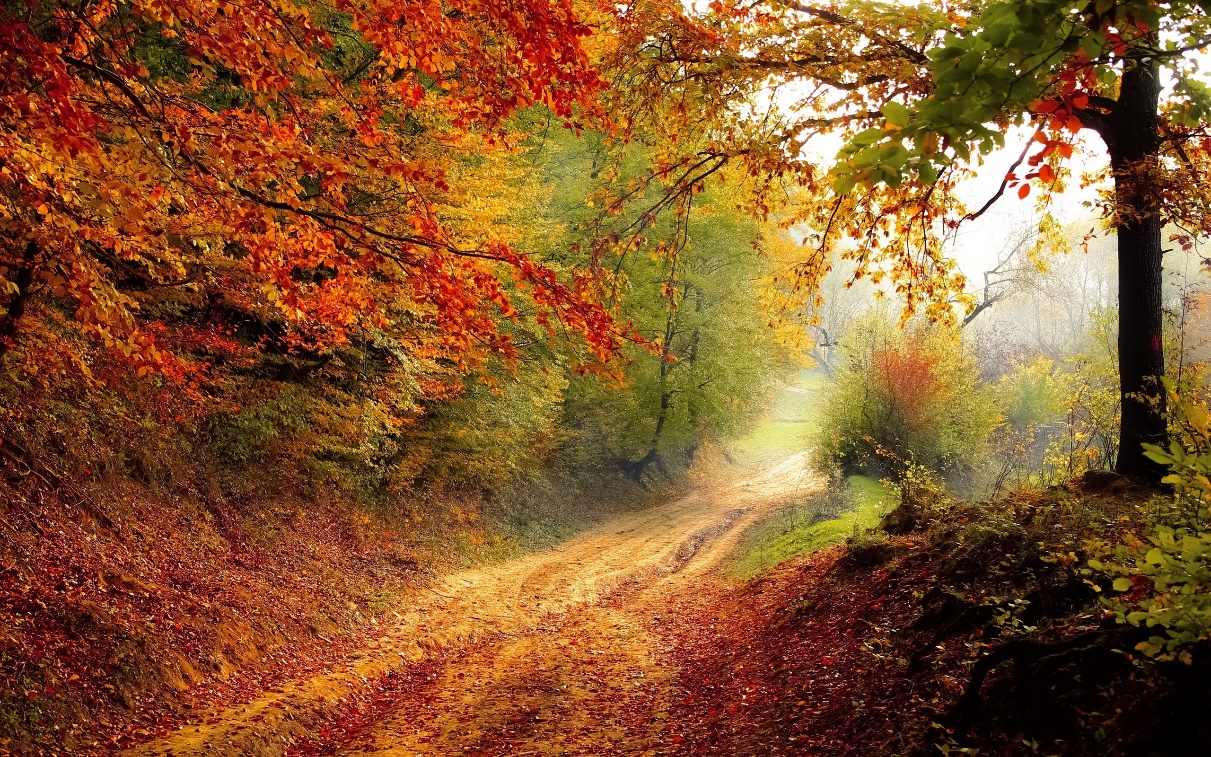 Подготовила воспитатель: Сапрыгина И.ЮМБДОУ Д/С № 44г. Новочеркасск2019гЦель: Формирование познавательно-речевой активности и интереса у детей к окружающему миру природы.Задачи:Образовательные:• закреплять знания и представления детей об осени. Продолжать знакомить детей с характерными признаками осени.• уточнить знание детей о диких животных; учить устанавливать простейшие связи между сезонными изменениями в природе и поведением животных;• побуждать детей называть отличительные признаки дикого животного с помощью мнемокуба;• Побуждать детей составлять короткие предложения о времени года (осень)по мнемодорожкам;• активизировать в речи слова и выражения; развивать умение соотносить знаковые символы с образами;• совершенствовать умение внимательно слушать, отвечать на вопросы.Развивающие:• формировать логическое мышление дошкольника через решение проблемной ситуации;• развивать чувство ритма, умение согласовывать слово с движением посредством логоритмических упражнений; развивать мелкую моторику пальцев рук;• развивать зрительную, слуховую и тактильную память.Воспитательные:• воспитывать у детей бережное отношение к природе; способствовать формированию доброго и заботливого отношения к животным;• воспитывать интерес и любознательность; вызвать эмоциональный отклик от совершенных действий.Коррекционная работа: Развитие мелкой моторике в игровых упражнениях с шишками.Индивидуальная работа: Побуждать Софию  к проговариванию слов и фраз.Словарная работа: осень, деревья, листья, красный, желтый, оранжевый, дикое, белый.Методы педагогической деятельности: словесные (беседа, чтение, наглядные (демонстрация презентации, рассматривание мнемокарточек, мнемокуба, практические.Приёмы: вопросы, пояснения, рассказ воспитателя, художественное слово, поощряющая оценка, сюрпризный момент.Материалы и оборудования:• ИКТ: ноутбук, мультимедийный проектор, интерактивная доска;• мнемодорожка и карточки по теме «Осень»;• мнемокубы: «Заяц» • «Волшебный сундучок»;• аудиозапись песни «Паровозик».Предварительная работа: рассматривание деревьев на участке детского сада, сбор листьев, наблюдение за птицами во время прогулок, просмотр презентаций по теме «Осенняя пора», чтение художественной литературы, рисование, аппликация на тему «Осень», разучивание песен: «Дождик, дождик, кап-кап-кап», «Ах, какая осень». Рассматривание картин и иллюстраций, беседы об осени.Ожидаемый результат: Дети проявляют познавательную активность и интерес к окружающему миру природы; активно включаются в разговор, отвечают на вопросы. С удовольствием занимаются продуктивной деятельностью, играют; доброжелательно взаимодействуют со взрослым и сверстниками.Ход занятияДети входят в группуВос - ль: Доброе утро,Улыбнись скорее,И сегодня весь день – Будет веселее. (хлопаем в ладоши).Вот вы уже все улыбаетесь, какие вы все красивые и счастливые.Вос– ль: Ребята, сегодня к нам пришли гости. Давайте нашим гостям, пожелаем доброго утра.Ребята посмотрите, на окошко к нам прилетел листик. А кто его нам прислал? Как вы думаете?Какое сейчас время года? Так, наверное она прислала нам этот листок.Ответы детей.Это не обычный листок. На нем что – то написано.  Осень написала, что в лес пришел злой волшебник и заколдовал его.  И осень просит нас помочь. расколдовать лес.Мы поможем осени? (ответы детей).Тогда отправляемся в волшебный лес.А на чем можно поехать в лес?(Ответы детей). Поедем мы с вами на паровозике. Занимайте свои места, и мы отправляемся.Звучит музыка «Паровозик» Слайд 2В: Вот мы с вами и на лесной полянке. Вам нравится этот лес на экране? Что – то в этом лесу не так.Ответы детейРебята, посмотрите, в каком скучном, совсем не волшебном лесу мы с вами оказались. В: Давайте его скорей расколдуем. В: А помогут нам в этом картинки, которые у  меня есть.С их помощью мы расскажем об осени, и это поможет нам его расколдовать.Дети по очереди берут из корзинки картинки, выставляют на мнемодорожку (магнитную доску) и рассказывают об осени. (Осенью становится холодно, листья становятся желтыми, красными, оранжевыми, они опадают с деревьев, дует ветер, идет дождь, птицы улетают в теплые края, в лесу собирают грибы, люди готовят запасы овощей на зиму).Слайд 3В: Посмотрите на экран.Что произошло?Ответы детей.В. Лес изменился. Стал ярким, разноцветным. Листья на деревьях окрасились в желтый и красный цвет. Красивым.В таком лесу поиграть захотелось. Сейчас мы с вами превратимся в осенние листочки.Листопад, листопад (дети хлопают в ладоши)Лист осенний конопат (трясут кистями рук)Листья рыжие шуршат (трут ладошки)И летят, летят, летят ( машут руками)Дети бегают по группе.Летели, летели и на животик селиЛетели, летели и на головку селиЛетели, летели и на ножки селиЛетели, летели и на землю сели.В. Вот как весело играли. А теперь присядем на пенёчки и отдахнём.В: Ребята, а как нужно вести себя в лесу?Ответы детей. (Можно шуметь, кричать, сорить?)В. Как называются животные, которые живут в лесу? (дикие, лесные).Сейчас мы с вами отгадаем загадки. И узнаем какие звери живут в лесу.Слайд 4 -15Отгадывание  загадок.А где же они все, почему так тихо в лесу? Оказывается, у лесных зверей сейчас много забот, они готовятся к зиме.Слайд 16В: Ребята, посмотрите, сколько запасов белка припасла на зиму  Игра «Помоги белочке разобрать запасы».В. Ребята, а нам белочка прислала корзинку, посмотрите что в ней лежит? (шишки).А они одинаковые?Ответы детей.Они разные. Большие и маленькиеДавайте поможем белочке разобрать шишки, в  красную  корзинку соберём большие шишки,  а в зелёную корзинку соберем маленькие шишки.Мёрзнут на ветру ладошки. Мы согреем их немножко и поиграем с шишками.Самомассаж с использованием шишек:1, 2, 3, 4, 5-будем шишками играть,Будем шишками играть, между ручками катать (катаем между рук).В ручку правую возьмём и сильней её сожмём! (сжимаем шишку правой рукой.В ручку левую возьмём, и сильней её сожмём! (сжимаем шишку левой рукой)Вот как мы их помнем, и вот так мы их потрем.В. Ручки согрели. Шишки положим в корзинку. И поставим под деревом. А белочка их заберёт.И поставим под деревом. А белочка их заберёт.Слайд 17Ребята, а кто это на экране? Дети. Заяц.В: Давайте мы расскажем про зайчика, с помощью кубика.Рассказывание при помощи мнемокуба.Дети: Заяц не домашнее животное, а дикое, живёт в лесу. На голове два длинных уха. Зимой шубка его становится белая. Кушает траву, листочку, кору деревьев. Зайчик боится волка, лису.А сейчас мы поиграем с зайчиком.Пальчиковая игра «Маленький зайчишка»Вот маленький зайчишкаПод ёлочкой сидит.Он шевелит ушами.От страха весь дрожит.А вдруг бежит лисичка. А вдруг крадётся волк?От страха наш зайчишкаПустился наутёк..Вот как весело играли, и несколько не устали. Хорошо в осеннем лесу. Но нам пора возвращаться в детский сад.Занимаем места в своих вагончика. И поехали.Звучит музыка «Паровозик»В. Понравилась вам наша прогулка в волшебный лес?А что мы там делали?Кого видели?С кем играли?Осень вам передала подарки. Сейчас мы пойдем к нашим друзьям. И расскажем где мы были и угостим их тоже яблочками.